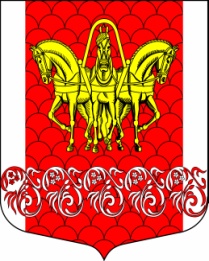 Администрациямуниципального образованияКисельнинское сельское поселениеВолховского муниципального районаЛенинградской областиПОСТАНОВЛЕНИЕот 01 апреля  2013 года  № 36О проверке достоверности и полноты сведений о доходах, об имуществе и обязательствах имущественного характера, предоставляемых гражданами, претендующими на замещение должности  руководителя муниципального бюджетного (казенного) учреждения, и лицами, замещающими эти должности муниципального образования Кисельнинское сельское поселение Волховского муниципального района Ленинградской области  В соответствии с Федеральным законом  от 25 декабря   N 273-ФЗ   «О противодействии коррупции», постановлением Правительства Российской Федерации от 13 марта 2013 года №207 «Об утверждении Правил проверки достоверности и полноты сведений о доходах, об имуществе и обязательствах имущественного характера, предоставляемых гражданами, претендующими на замещение должностей руководителей федеральных государственных учреждений, и лицами, замещающими эти должности», постановляю:       1.Утвердить прилагаемые Правила проверки  достоверности и полноты сведений о доходах, об имуществе и обязательствах имущественного характера, предоставляемых гражданами, претендующими на замещение должности  руководителя муниципального бюджетного (казенного) учреждения, и лицами, замещающими эти должности муниципального образования Кисельнинское сельское поселение Волховского муниципального района Ленинградской области.
       2. Постановление вступает в силу с момента официального опубликования.           3. Контроль за исполнением настоящего постановления возложить на  заместителя главы администрации  муниципального образования Кисельнинское сельское поселение  Першакову А.И.Глава администрации   МО Кисельнинское СП                                                              Т.В. Симонова                                                                               Першакова А.И.  (8-813-63)-48-191Правилапроверки  достоверности и полноты сведений о доходах, об имуществе и обязательствах имущественного характера, предоставляемых гражданами, претендующими на замещение должности  руководителя муниципального бюджетного (казенного) учреждения, и лицами, замещающими эти должности муниципального образования Кисельнинское сельское поселение Волховского муниципального района Ленинградской области
      1. Настоящими Правилами устанавливается порядок осуществления проверки достоверности и полноты, представляемых гражданами, претендующими на замещение должности  руководителя муниципального бюджетного (казенного) учреждения, и лицами, замещающими эти должности, сведений о своих доходах, об имуществе и обязательствах имущественного характера, а также о доходах, об имуществе и обязательствах имущественного характера своих супруга (супруги) и несовершеннолетних детей (далее – проверка).       2. Проверка осуществляется кадровой службой администрации муниципального образования Кисельнинское сельское поселение Волховского муниципального района Ленинградской области (далее – кадровая служба). Решение о проведении проверки оформляется правовым актом главы администрации муниципального образования Кисельнинское сельское поселение о проведении проверки.       3. В соответствии с правовым актом о проведении проверки кадровая служба  осуществляют проверку:        а) достоверности и полноты сведений о доходах, об имуществе и обязательствах имущественного характера, предоставляемых гражданами, претендующими на замещение должности  руководителя муниципального бюджетного (казенного) учреждения;         б) достоверности и полноты сведений о доходах, об имуществе и обязательствах имущественного характера, предоставляемых лицами, замещающими  должности руководителей  муниципальных бюджетных (казенных) учреждений.        4. Основанием для осуществления  поверки является достаточная информация, представленная в письменном виде в  администрацию муниципального образования Кисельнинское сельское поселение:       а) правоохранительными органами, иными государственными органами, органами местного самоуправления и их должностными лицами;        б)  работниками подразделений кадровых служб федеральных государственных органов по профилактике коррупционных и иных правонарушений либо должностными лицами кадровых служб  указанных органов, ответственными за работу по профилактике коррупционных и иных правонарушений;        в) постоянно действующими руководящими органами политических партий и зарегистрированных в соответствии с законодательством  Российской Федерации иных общероссийских общественных объединений, не являющихся политическими партиями;        г) Общественной палатой Российской Федерации;        д) общероссийскими средствами массовой информации.        5. Информация анонимного характера не может служить основанием для проверки.        6. Проверка осуществляется в срок, не превышающий 60 дней со дня принятия решения о ее проведении. Срок проверки может быть продлен до 90 дней.       7. Кадровая служба осуществляет проверку самостоятельно.       8. При осуществлении проверки, предусмотренной  пунктом 7 Правил, кадровая служба вправе:        а) проводить беседу с гражданином, претендующим  на замещение должности руководителя муниципального бюджетного (казенного)  учреждения, а также с лицом, замещающим должность руководителя муниципального бюджетного (казенного) учреждения;        б) изучать представленные гражданином, претендующим на замещение должности руководителя муниципального бюджетного (казенного) учреждения, а также  лицом, замещающим должность руководителя муниципального бюджетного (казенного) учреждения, сведения о доходах, об имуществе и обязательствах  имущественного характера и дополнительные материалы;        в) получать от гражданина, претендующего на замещение должности руководителя муниципального бюджетного (казенного) учреждения, а также от лица, замещающего должность руководителя муниципального бюджетного (казенного)  учреждения пояснения по представленным им сведениям о доходах, об имуществе и обязательствах имущественного характера и  материалам;        г) направлять в установленном порядке запрос (кроме запросов, касающихся осуществления оперативно-розыскной деятельности или ее результатов) в органы прокуратуры Российской Федерации,  федеральные государственные органы, государственные органы субъектов Российской Федерации, территориальные органы  федеральных государственных  органов, органы местного самоуправления, на предприятия, в учреждения, организации и общественные объединения об имеющихся у них сведениях: о доходах, об имуществе и обязательствах имущественного характера гражданина, претендующего на замещение должности руководителя муниципального бюджетного (казенного) учреждения, а также лица, замещающего должность руководителя муниципального бюджетного (казенного) учреждения, его супруги (супруга) и несовершеннолетних детей, о достоверности и полноте сведений;       д) наводить справки у физических лиц и получать от них информацию с их согласия;       е) осуществлять анализ сведений, представленным гражданином, претендующим на замещение должности руководителя  муниципального бюджетного (казенного) учреждения, а также  лицом, замещающим должность  руководителя муниципального бюджетного (казенного)  учреждения в соответствии с законодательством Российской Федерации о противодействии коррупции.        9. В запросе, предусмотренным подпунктом  г) пункта 8 Правил, указываются:        - фамилия, имя, отчество руководителя государственного органа или организации, в которые направляется запрос;        - нормативный правовой акт, на основании которого направляется запрос;        - фамилия, имя, отчество,  дата и место рождения, место регистрации, жительства и (или) пребывания, должность и место работы (службы) гражданина, претендующего на замещение должности  руководителя  муниципального бюджетного (казенного) учреждения, или лица, замещающего должность руководителя  муниципального бюджетного (казенного)  учреждения, его супруги (супруга) и несовершеннолетних детей, сведения о доходах, об имуществе и обязательствах имущественного характера которых проверяются, гражданина  претендующего  на замещение должности руководителя  муниципального бюджетного (казенного) учреждения, или  лица, замещающего должность руководителя муниципального бюджетного (казенного) учреждения, представившего сведения в соответствии с нормативными правовыми актами Российской Федерации, полнота и достоверность которых проверяются;       -  содержание и объем сведений, подлежащих проверке;       - срок представления запрашиваемых сведений;       - другие необходимые сведения.        10.  Администрация муниципального образования Кисельнинское сельское поселение, в ведении которого находится муниципальное бюджетное (казенное) учреждение обеспечивает:        а) уведомление в письменной форме лица, замещающего должность руководителя муниципального бюджетного (казенного) учреждения о начале в отношении его проверки – в течение 2 рабочих дней  со дня принятия решения о начале проверки;       б) информирование лица, замещающего должность руководителя муниципального бюджетного (казенного) учреждения, в случае его  обращения о том, какие представляемые им сведения, указанные в пункте 1 настоящих Правил, подлежат проверке, - в течение 7 рабочих дней со дня обращения, а при наличии уважительной причины – в срок, согласованный с указанным лицом.        11. По окончании проверки должностное лицо, уполномоченное на проведение проверки, знакомит руководителя муниципального бюджетного (казенного) учреждения с результатами проверки.       12. Лицо, замещающее должность руководителя муниципального бюджетного (казенного) учреждения, вправе:        а) давать пояснения в письменной форме в ходе проверки, а также по результатам проверки;      б) представлять дополнительные материалы и давать по ним пояснения в письменной форме.      13. Пояснения, указанные в пункте 12 Правил,  приобщаются к материалам проверки.      14. По результатам проверки  глава администрации муниципального образования Кисельнинское сельское поселение, принимает одно из следующих решений:       а) о назначении гражданина, претендующего на замещение должности руководителя  муниципального бюджетного (казенного) учреждения, на должность руководителя муниципального бюджетного (казенного) учреждения;       б)  об отказе гражданину, претендующему на замещение должности руководителя  муниципального бюджетного (казенного) учреждения, в назначении  на должность руководителя муниципального бюджетного (казенного) учреждения;       в) об отсутствии оснований для применения к лицу, замещающему должность руководителя муниципального бюджетного (казенного) учреждения, мер дисциплинарной ответственности.        г) о применении к лицу, замещающему должность руководителя муниципального бюджетного (казенного) учреждения, мер дисциплинарной ответственности.       15. При установлении в ходе проверки обстоятельств, свидетельствующих о наличии признаков преступления или административного правонарушения, материалы об этом представляются в соответствующие государственные органы.        16. Подлинники справок о доходах, об имуществе и обязательствах имущественного характера, поступивших в администрацию муниципального образования Кисельнинское сельское поселение,  в ведении которого находится муниципальное бюджетное (казенное) учреждение, приобщаются к личным делам.Утвержденопостановлением  администрациимуниципального образованияКисельнинское сельское поселениеот 01 апреля 2013 года №36(приложение) 